Remote Learning                Year: 6               Week beginning: 10.01.22  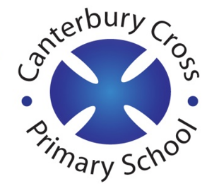 Email address to return completed work to: 6A  remotelearning6a@cantcros.bham.sch.uk  6D  remotelearning6d@cantcros.bham.sch.uk  Day 1:Subject:Day 1:Literacy Balanced arguments (discussion texts)Become familiar with our new topic by reading this text and identifying what features are used.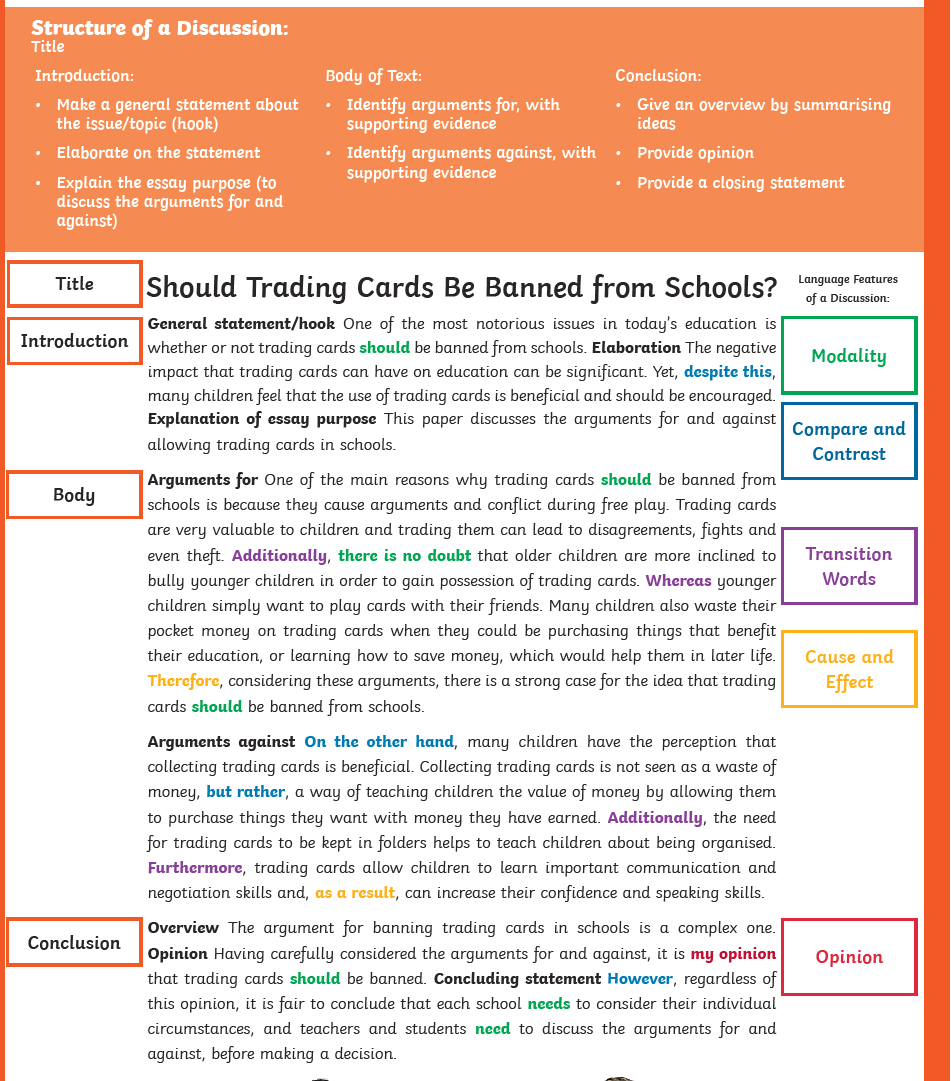 Day 1:MathsAdd fractionshttps://classroom.thenational.academy/lessons/add-fractions-cnk3ar Day 1:Foundation subjectSpanish – definite and indefinite articleshttps://www.bbc.co.uk/bitesize/topics/zvhxt39/articles/zrqnm39Day 1:PE linkHey Duggee and Joe Wicks – Bounce badge https://www.youtube.com/watch?v=crJhc6gPaYQ Day 2:Subject:Day 2:Literacy Balanced arguments – Use the checklist to identify features in the given text. Click and enlarge the image to complete the task.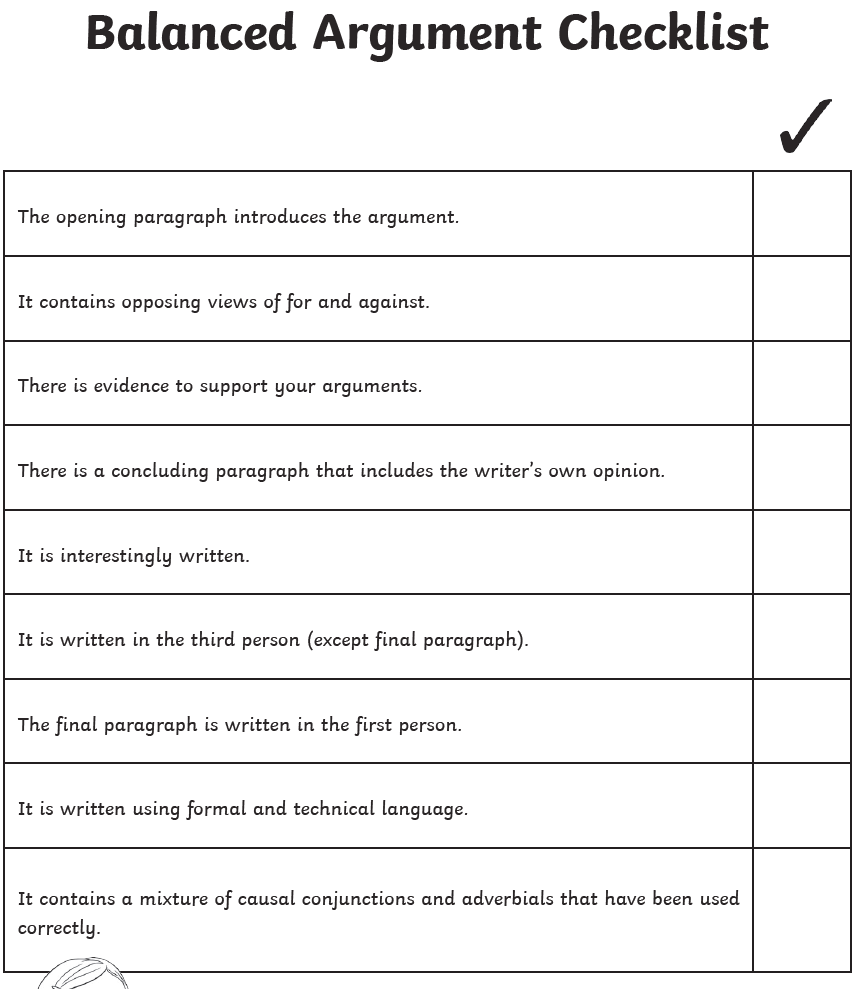 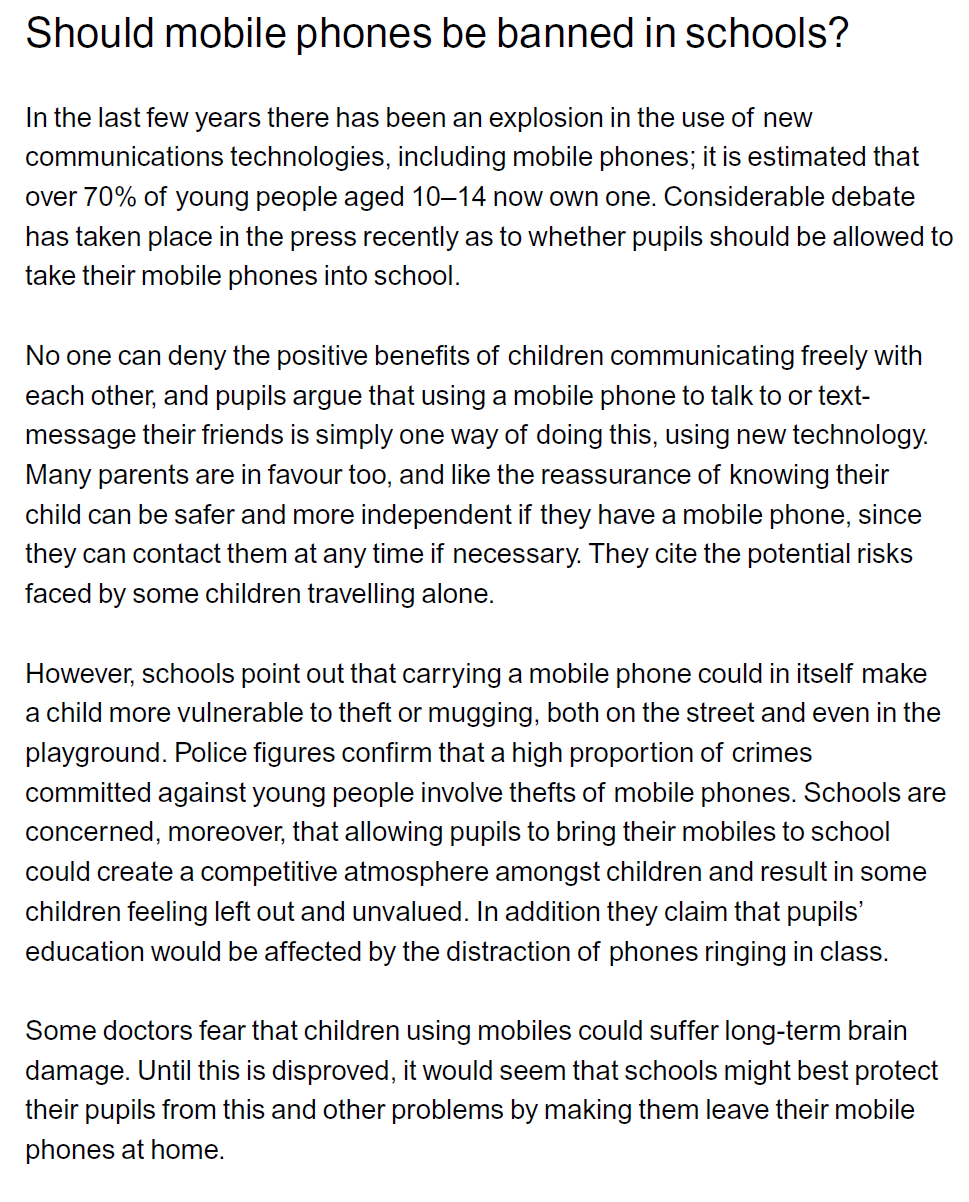 Day 2:MathsSubtract fractionshttps://classroom.thenational.academy/lessons/subtract-fractions-6hh66r Day 2:Foundation subjectMusic – understanding basic musical notation https://classroom.thenational.academy/lessons/understanding-basic-notation-6rrkcrDay 2:PE linkHey Duggee and Joe Wicks – Power bursthttps://www.youtube.com/watch?v=jhLu_flkjgs&list=PLyCLoPd4VxBvIsxs4yYGusHvaTq9vhN0H&index=11 Day 3:Subject:Day 3:Literacy Conjunctions are a language feature of Balanced Arguments. Use the conjunctions mat to help you find and identify how conjunctions have been used in the accompanying text. Click and enlarge the image to complete the task.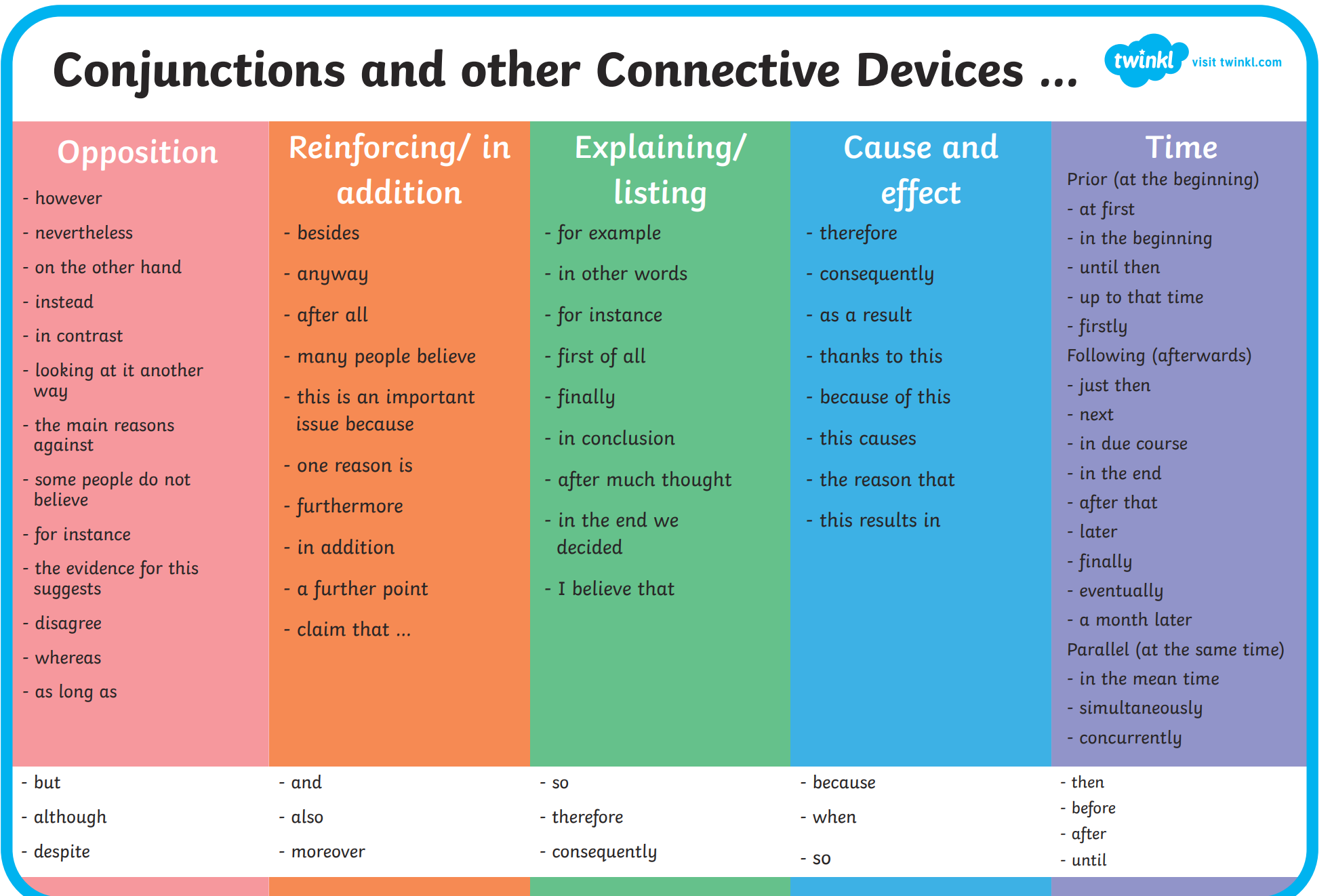 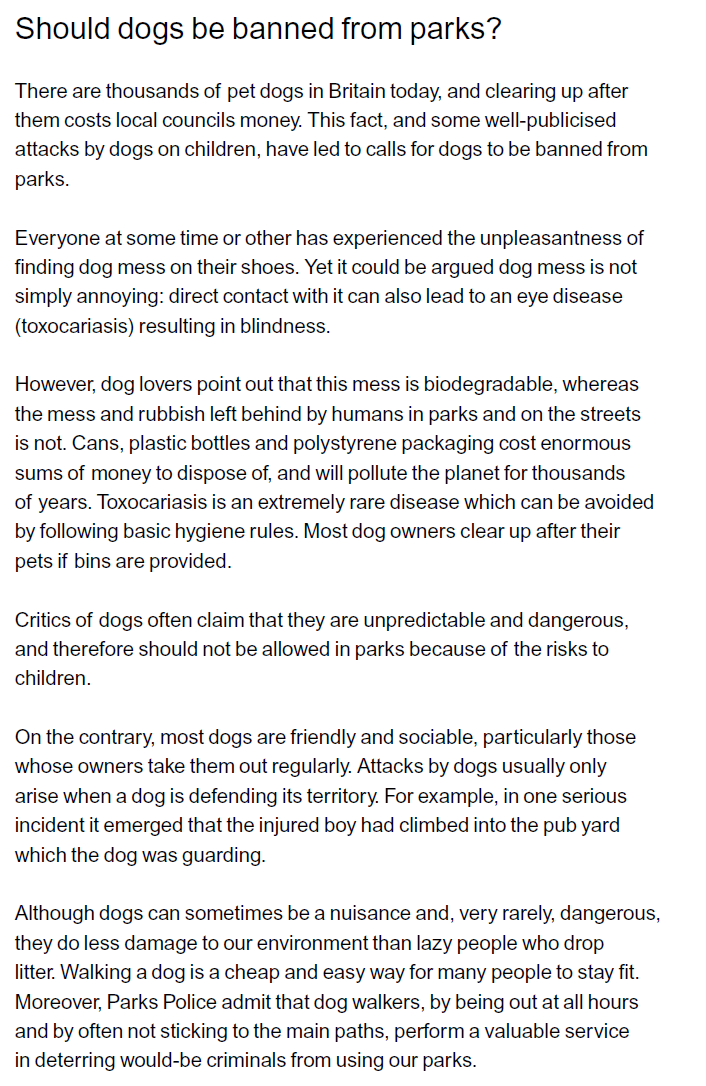 Day 3:MathsFractions problem solving https://classroom.thenational.academy/lessons/fractions-problem-solving-c9k38d Day 3:Foundation subjectRE – where and how do Sikhs worship?https://classroom.thenational.academy/lessons/where-and-how-do-sikhs-worship-cguk4rDay 3:PE linkActive 8 Minute Workout 1https://www.youtube.com/watch?v=YIB2SJnBHBQ Day 4:Subject:Day 4:Literacy Using the title – Should homework be banned?, research arguments for and against this topic using the internet.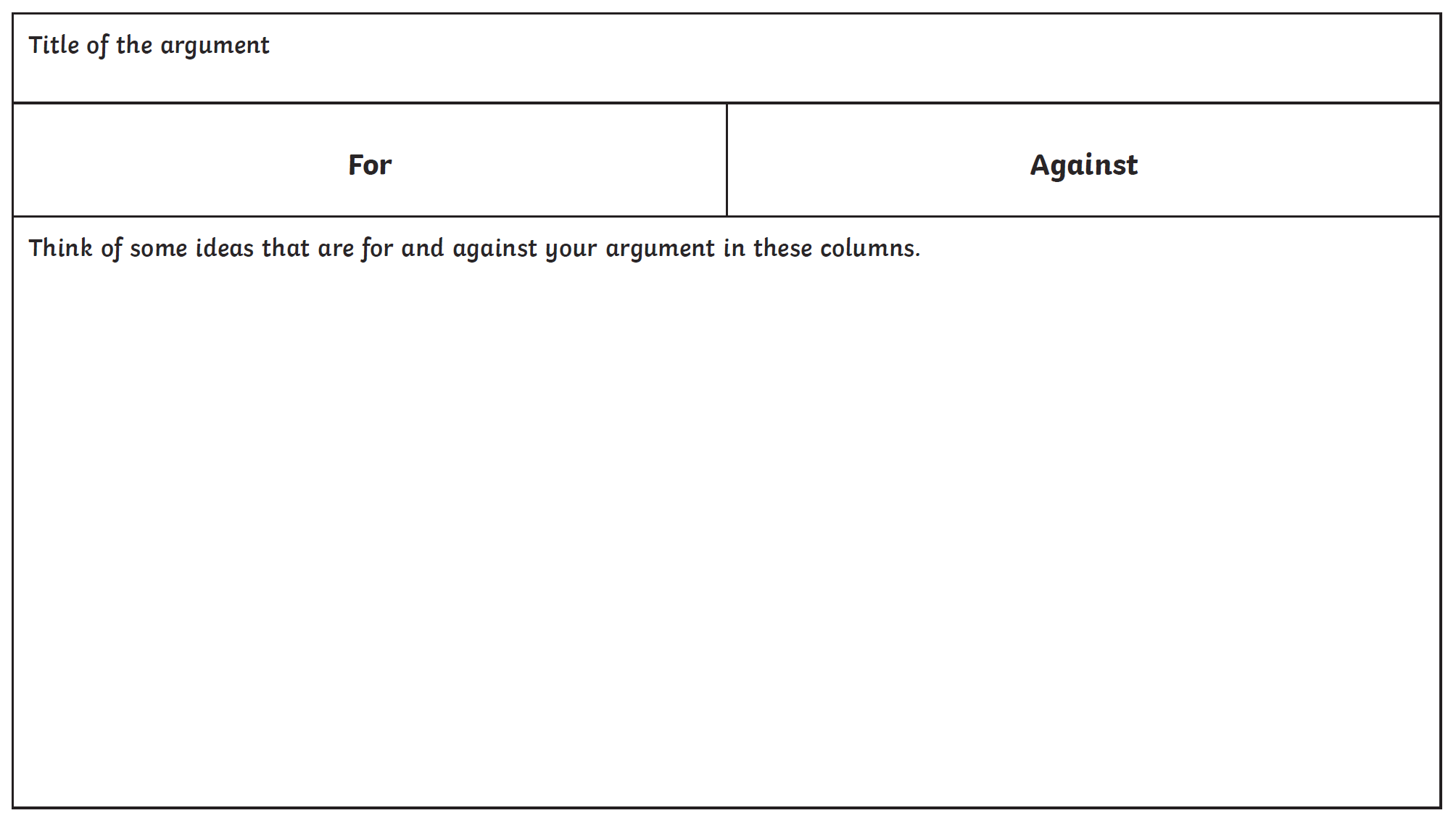 Day 4:MathsClick and enlarge the image to complete the task.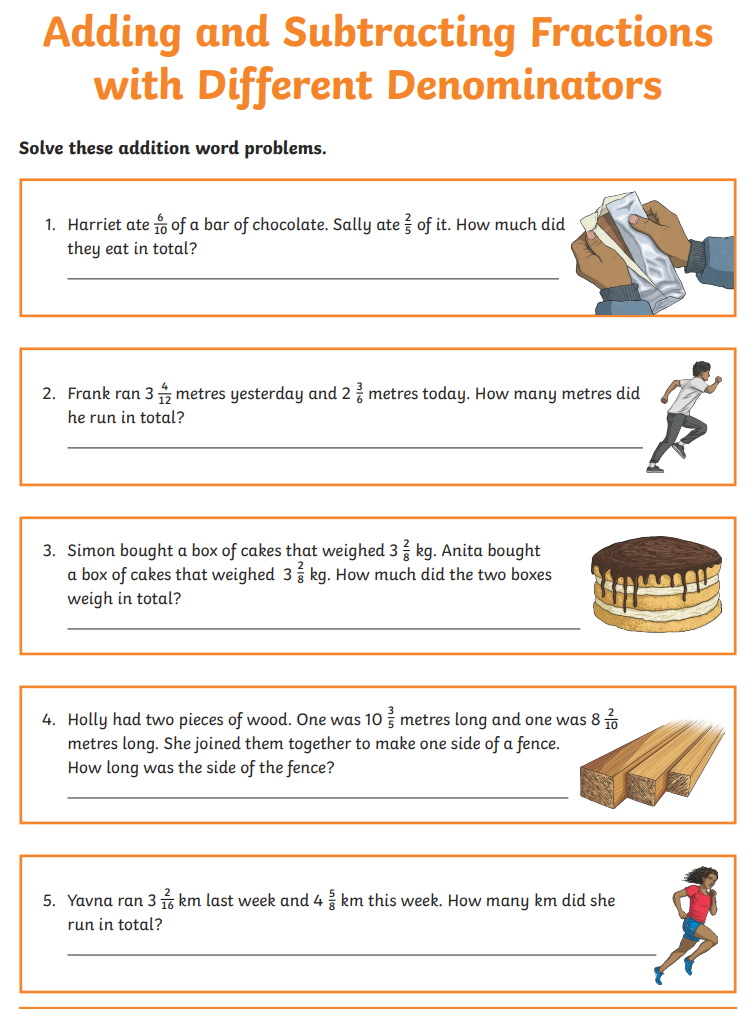 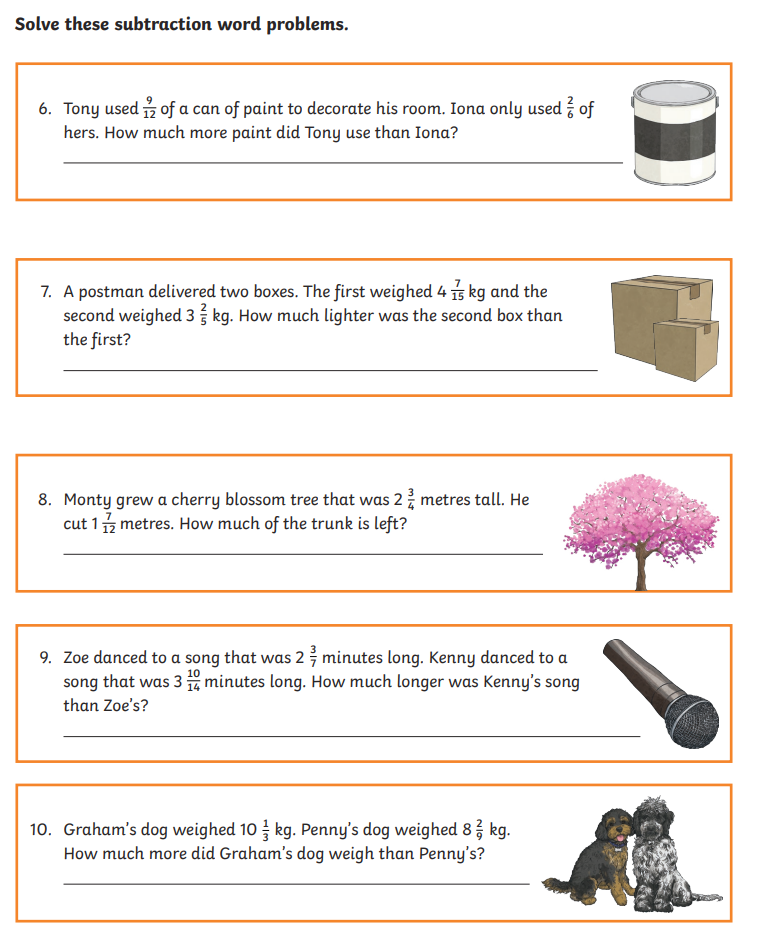 Day 4:Foundation subjectPSHE – beautiful explosionsYou will learn about keeping safe around bonfires / fireworkshttps://classroom.thenational.academy/lessons/beautiful-explosions-6hh3gtDay 4:PE linkActive 8 Minute Workout 2https://www.youtube.com/watch?v=EDC-plCTBbc Day 5:Subject:Day 5:Literacy Using your research from yesterday, begin to write your Balanced Argument using the word mat to help with connecting ideas. Click and enlarge the image to complete the task.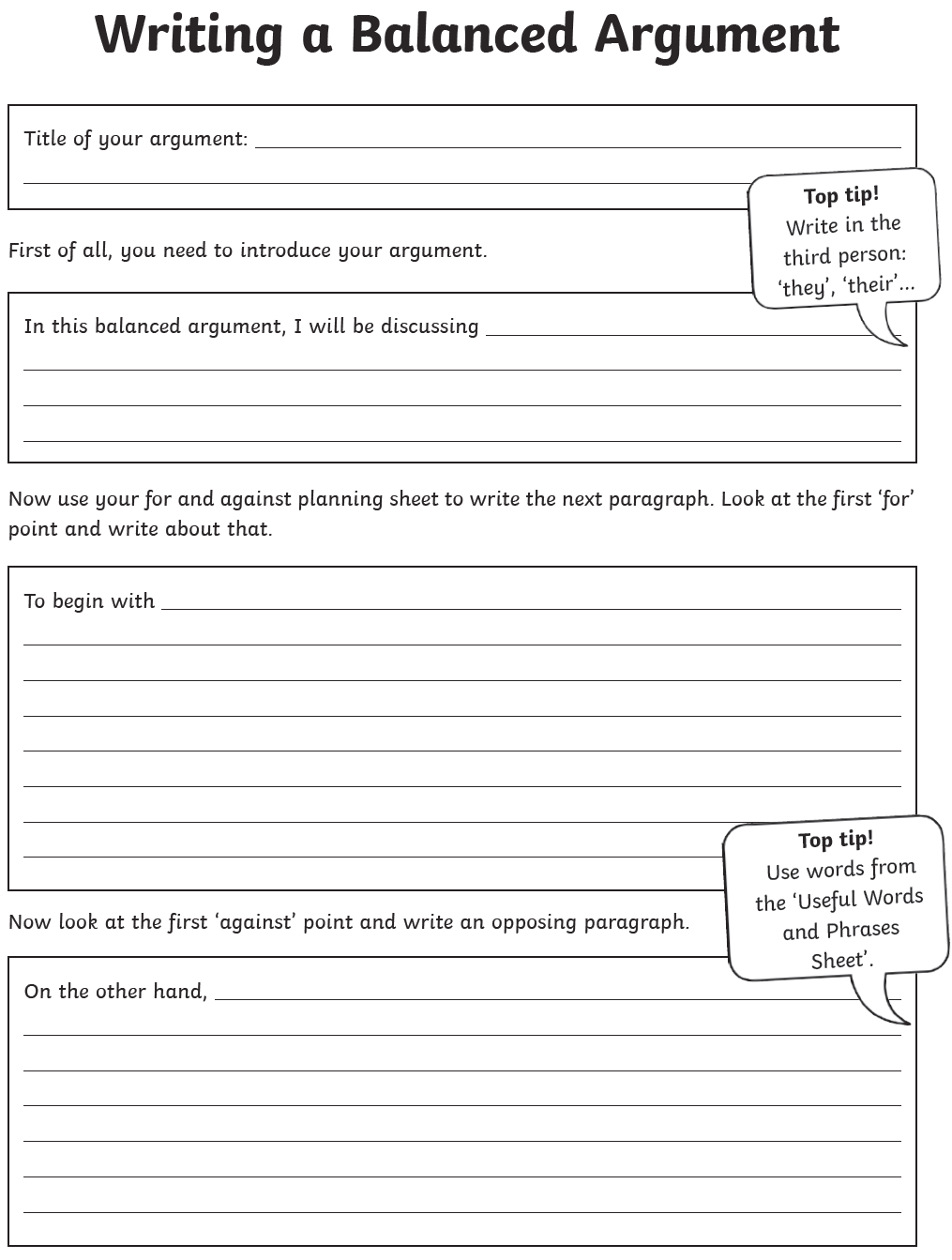 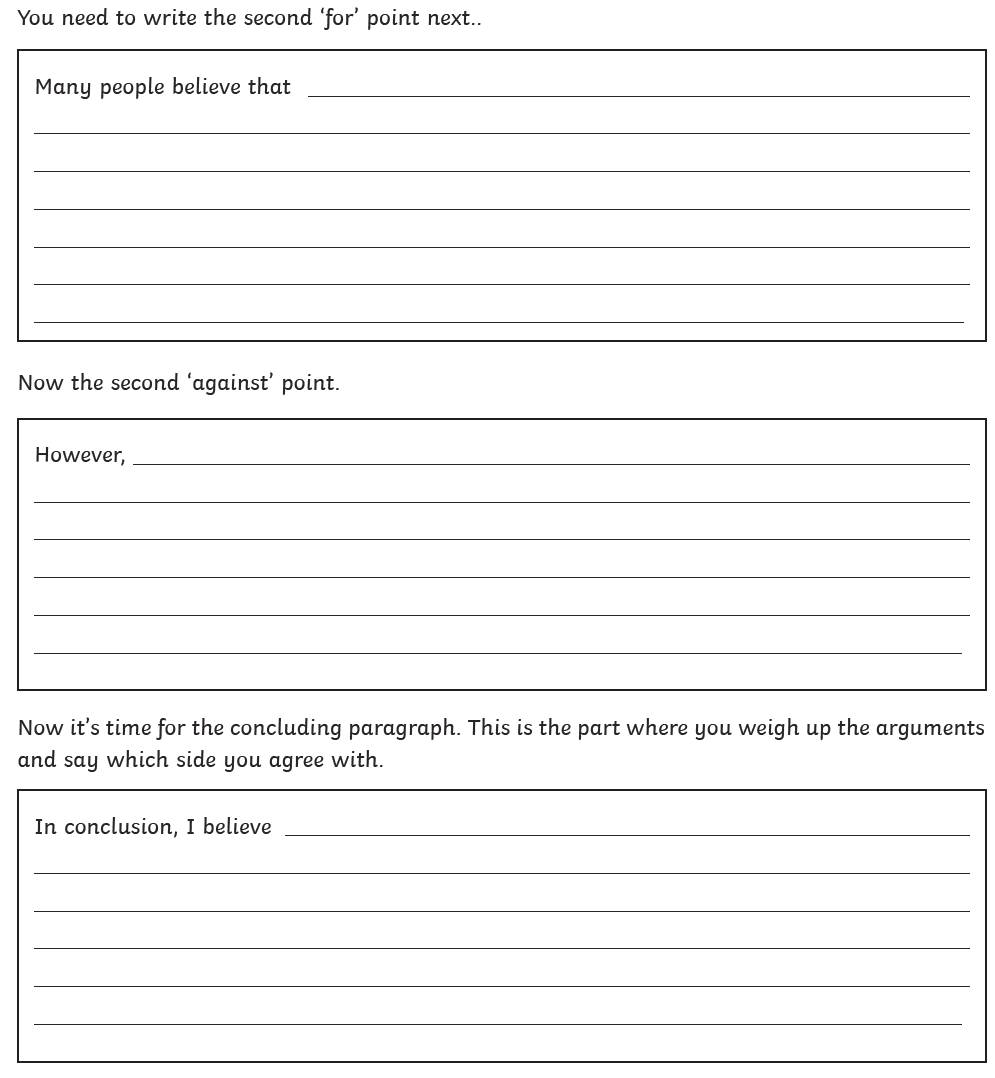 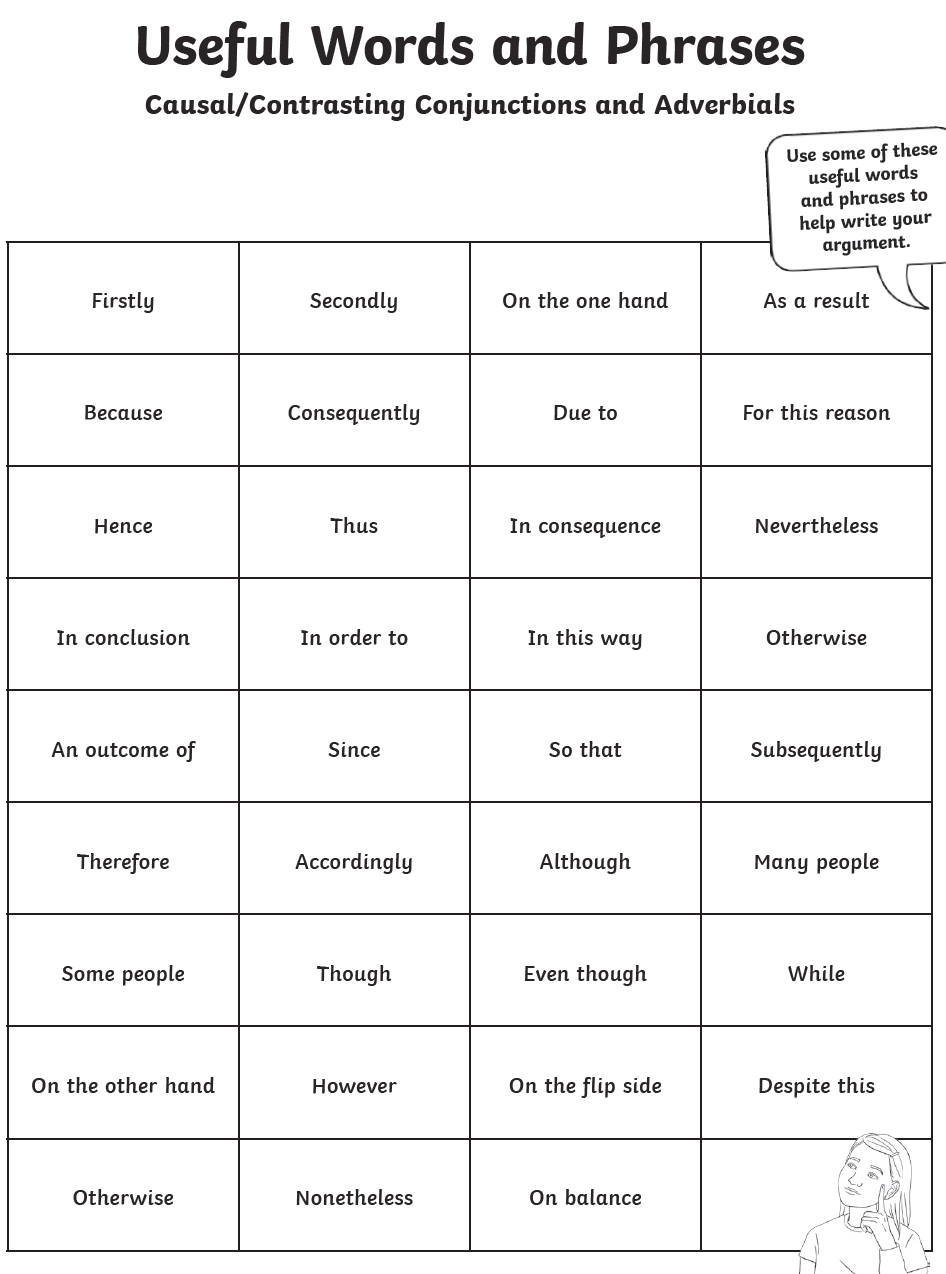 Day 5:Maths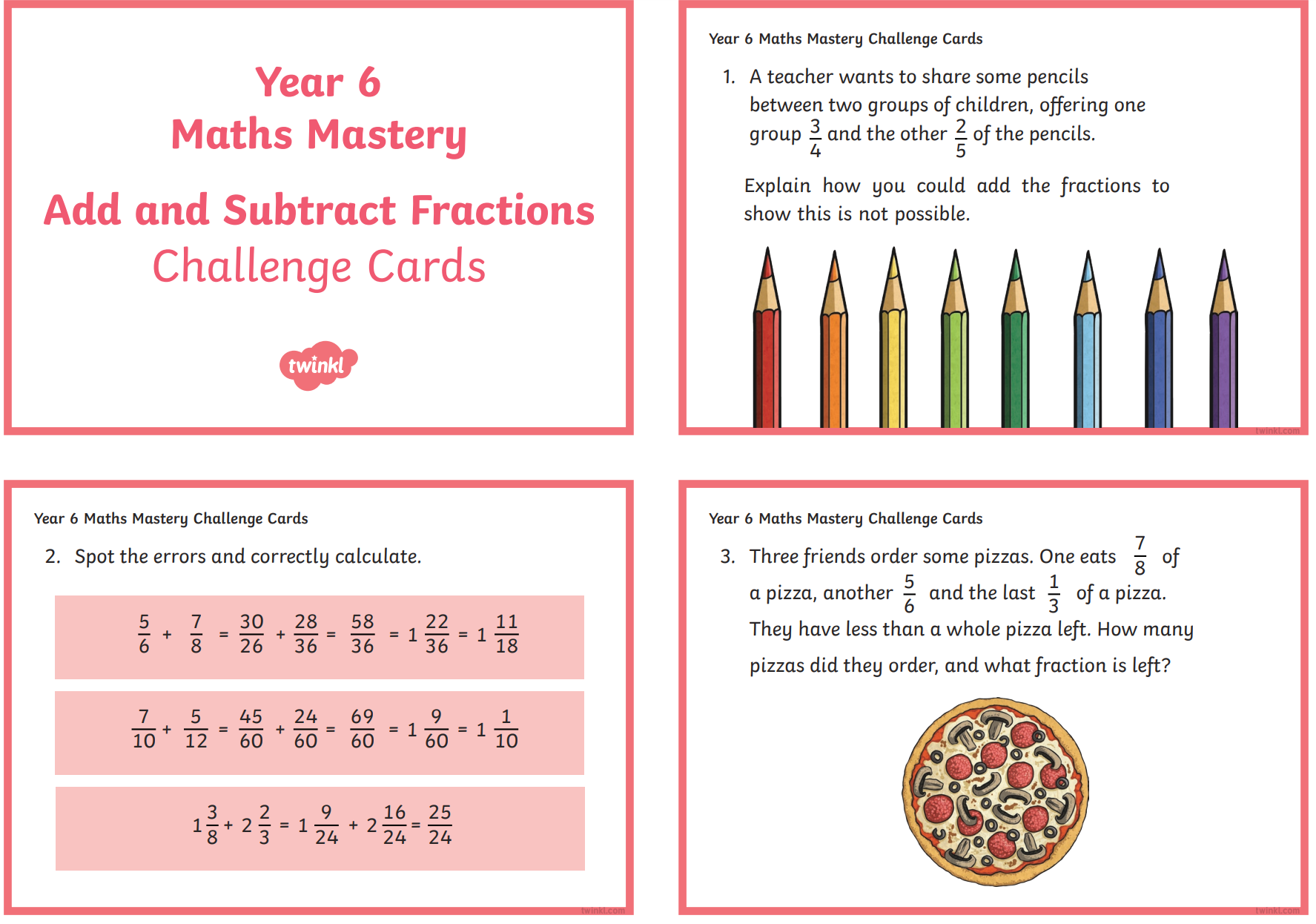 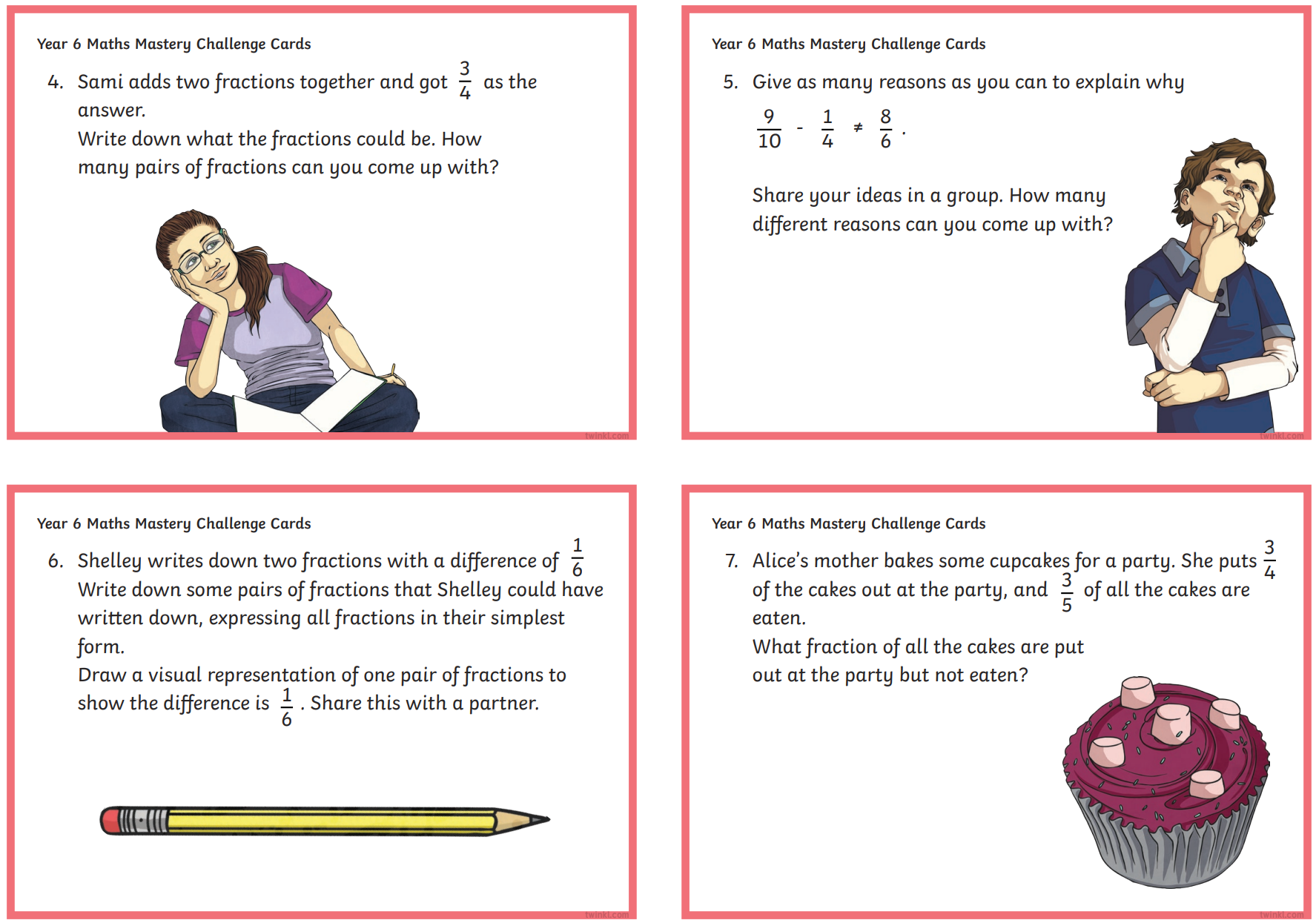 Day 5:Foundation subjectPSHEArt – Follow the tutorial to draw a crocodilehttps://www.youtube.com/watch?v=38RQ68EufHo Day 5:PE linkEnergising workouthttps://www.youtube.com/watch?v=5MBEyQIlrfo&list=PLyCLoPd4VxBuxu3sLztrvWFehzv-LnR2c&index=7 